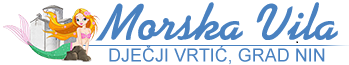                                                            Ulica dr. Franje Tuđmana 5, 23232 NIN                                                           Tel./fax. 023 264 196; www. vrtic-morska-vila.hr, OIB: 52231121132DJEČJI VRTIĆ „MORSKA VILA NIN         UPRAVNO VIJEĆEKLASA:  601-02/24-01/05URBROJ: 2198-10-08-02-24-14 Nin, 30. travnja 2024.  godineZAPISNIKs  21. sjednice  Upravnog vijeća Dječjeg vrtića „Morska vila“ Nin održane  u petak, 26. travnja 2024. godine  s početkom u 12:00 sati u prostorijama Dječjeg vrtića „Morska vila“ Nin.Prisutne članice i članovi Upravnog vijeća:1. Ines Jakovčević - predsjednica upravnog vijeća2. Linda Maraš – član3. Ivica Stulić – član4. Toni Dražić – član5. Iva Mustać – zapisničarka na sjedniciOstali prisutni :Tanja Morović, ravnateljica VrtićaDNEVNI RED:Verifikacija zapisnika sa 19. i 20. sjednice Upravnog vijećaDonošenje odluke o Upisu djece u Dječji vrtić „Morska vila“ Nin za pedagošku 2024./2025. godinu.Donošenje Odluke o Planu upisa u pedagošku 2024./2025. godinuDonošenje odluke o imenovanju Povjerenstva za upisDonošenje odluke o zasnivanju radnog odnosa po objavljenom natječaju za Pomoćnik za djecu s teškoćama u razvoju na određeno, puno radno vrijeme.Donošenje Prijedlog I. izmjene i dopune proračuna za 2024. godinu (Rebalans I)RaznoAd1.) Verifikacija zapisnika sa 19. i 20. sjednice Upravnog vijećaZAKLJUČAKUpravno vijeće Dječjeg vrtića „ Morska vila“ Nin usvaja zapisnik sa 19. i 20. sjednice Upravnog vijeća DV „Morska vila Nin od 19. ožujka i 08. travnja 2024. godine.Član Upravnog vijeća Ivica Stulić želi napomenuti da je u zapisniku sa 19. sjednice Upravnog vijeća zapisano kako je on istaknuo da su koeficijenti za obračun plaća po novoj Uredbi visoki, međutim na 21.sjednici Upravnog vijeća svi članovi Upravnog vijeća su potvrdrili da su se na 19.sjednici Upravnog vijeća složili kako je koeficijent za ravnatelja visok i kako je potrebno postići dogovor sa osnivačem. Jednoglasno s pet glasova „ZA“ Ad2) Donošenje odluke o Upisu djece u Dječji vrtić „Morska vila „ Nin za pedagošku 2024./2025Izvršiteljica : ravnateljicaUpravno vijeće  s 5 glasova „ZA“ donijelo  je odluku o pokretanju postupka upisa  u Dječji vrtić Morska vila Nin za  pedagošku godinu 2024./2025. Ad3.) Donošenje Odluke o Planu upisa u pedagošku 2024./2025. godinuIzvjestiteljica: ravnateljica         U pedagoškoj godini 2024./2025. godini na području Grada Nina u Dječji vrtić „Morska vila“ Nin planira se upisati sljedeći broj djece:OBJEKT VRTIĆA                                                                                                        SLOBODNA MJESTAMatični vrtić - Nin                Cjelodnevni 10 -satni jaslični program                             22                                                  (od 1 do 3 godine života)  Matični vrtić - Nin                Cjelodnevni 10 -satni vrtićki program                               20                                                                                                                                           (od 3 godine života do polaska u školu)Program predškole               250-sati godišnje				(za djecu u godini pred polazak u školu koja            22nisu uključena u redovni vrtićki program                                                                                                                                               Područni objekt -                  Kraći program u trajanju od 3 sata  Poljica Brig                               od 3 godine do polaska u školu                                        20Ukoliko ostane dovoljno slobodnih  mjesta za upis djece u matičnom objektu u Ninu, ili broj djece prijavljene za kraći program u trajanju od 3 sata u PO Poljica Brig bude manji od 10, odgojno – obrazovna skupina u područnom objektu u Poljica Brigu neće se formirati.Jednoglasno bez rasprava Upravno vijeće donijelo je Plan upisa za pedagošku 2023./2024. godinu , koji će se  uputiti Gradskom vijeću Grada Nina na suglasnostAd4.) Donošenje odluke o imenovanju Povjerenstva za upisIzvjestiteljica: Tanja Morović Na temelju članka 5. Pravilnika o upisu djeci i o mjerilima upisa u Dječjem vrtiću „Morska vila“ NinU povjerenstvo za upis djece imenuje se : 1.   Tanja Morović (ravnateljica) - predsjednica povjerenstva2.   Gorana Žuvela (stručna suradnica-pedagoginja)  -  član povjerenstva 3.   Zrinka Matulić (odgojiteljica)  - član povjerenstvaMandat predsjedniku i članovima povjerenstva je 3 ( tri)  godinePovjerenstvo odlučuje o zahtjevima  za upis djece u odgojno – obrazovni program na temelju rezultata cjelovitog uvida o razvoju i potrebama svakog djeteta, analize dostavljene dokumentacije, rezultata inicijalnog razgovora s roditeljima, odnosno skrbnicima djece, uz nazočnost djeteta, koji timski obavljaju članovi stručno – razvojne službe, uz mogućnost konzultacije s vanjskim stručnjacima radi pribavljanja mišljenja i podataka bitnih za odlučivanje. Sukladno članku 9. Pravilnika o upisu povjerenstvo je dužno u roku od 30 dana od isteka roka za podnošenje Zahtjeva za upis  djeteta donijeti Obavijest, odnosno izvješće  o rezultatima upisa  koje se dostavlja Upravnom vijeću. Na temelju  odluke Upravnog vijeća objavljuje se Odluka o upisima djece sa vremenom i mjestom upisa.  Odluka o upisima djece objavljuje se na mrežnim stranicama Vrtića i osnivača i na oglasnim pločama Vrtića.Jednoglasno s pet  glasova „ZA“ upravno vijeće donijelo je Odluku o imenovanju povjerenstva za upise .Ad5.)  Donošenje Odluke o zasnivanju radnog odnosa po obavljenom natječaju za radno mjesto Pomoćnik za djecu s teškoćama u razvoju na određeno puno radno vrijeme            Na prijedlog ravnateljice donosi se Odluka o izboru kandidata za zasnivanje radnog odnosa na određeno vrijeme s punim radnim vremenom i na temelju natječaja objavljenog  u vremenu od 11. travnja do 18. travnja 2024. godine na oglasnoj ploči i mrežnim stranicama Hrvatskog zavoda za zapošljavanje i Dječjeg vrtića „Morska vila“ Nin, s kandidatkinjom koja ispunjava sve zakonske uvjete i uvjete iz natječaja. Na radno mjesto Pomoćnik za djecu s teškoćama u razvoju izabrana je Ivana Kurevija. Jednoglasno s pet  glasova  „ZA“ Upravno vijeće donosi Odluku  da se na radno mjesto Pomoćnik za djecu s teškoćama u razvoju izabere Ivana Kurevija na određeno puno radno vrijeme.Ad6.) Donošenje Prijedloga I. izmjena i dopuna proračuna za 2024. godinu. (Rebalans I)Izvjestiteljica: ravnateljicaJednoglasno s pet glasova „ZA „donosi se prijedlog I. Izmjena i dopuna Proračuna  za 2024. godinu. Isti se upućuje Gradskom vijeću Grada Nina  radi uvrštavanja u Proračun. Ad7.) Razno Izvjestiteljica : ravnateljicaRavnateljica je upoznala upravno vijeće sa događajem koji se zbio 22. travnja 2024. godine u skupini Kaići. Dana 22. travnja 2024. u Dječjem vrtiću „Morska vila“, u skupini Kaići došlo je do povrede odnosno epileptičkog napadaja djeteta Luke Morića. U sobi dnevnog boravka skupine Kaići, dok su se sva djeca nalazila za stolom, zbog proslave rođendana djeteta iz skupine, došlo je do povrede djeteta Luke Morića. U trenutku dok su odgajateljice ispred djece pripremale tortu, dijete se u 12 sati i 16 minuta srušilo sa stolice i palo na pod te počelo tresti. Djetetu je iz usta krenula pjena i slina, počelo se grčiti, izvrnulo je oči prema gore. Odgajateljica Ana Dučić u istom je trenutku počela pomagati djetetu, a odgajateljica Irena pozvala je pedagoginju koja je odmah dotrčala. Odgajateljca Irena u 12 sati i 18 minuta zove hitnu pomoć (194), a nakon toga i majku djeteta. Odgajateljica Ana djetetu pokušava otvoriti usta jer je u jednom trenutku prestalo disati. Dijete se grčilo i stisnilo zube, nije disalo, počelo je plaviti, te je odgajateljica djetetu žlicom otvorila usta i pridržavala jezik. Dijete je prodisalo (hropteći), te je polako počelo dolaziti k svijesti. Odgajateljica Ana i pedagoginja Gorana Žuvela do dolaska hitne drže dijete, pričaju mu kako bi ga  održale budnim. Hitna je došla za 4 do 5 minuta, preuzela dijete. Majka je također došla odmah nakon dolaska hitne pomoći, te je zajedno s djetetom otišla u kolima hitne pomoći. Članovi Upravnog vijeća složili su se da je za nastavak pohađanja djeteta nužno obaviti edukacije odgajateljica o postupanju eventualnog ponovnog epileptičnog napada, razgovor sa roditeljima djeteta te se propisno pripremiti za povratak djeteta u skupinu. Zapisničarka:                                                                 Predsjednica Upravnog vijeća:Iva Mustać                                                                                 Ines Jakovčević 